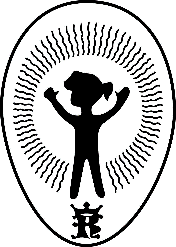 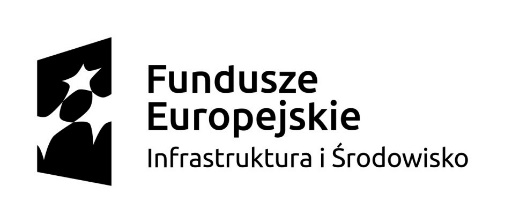 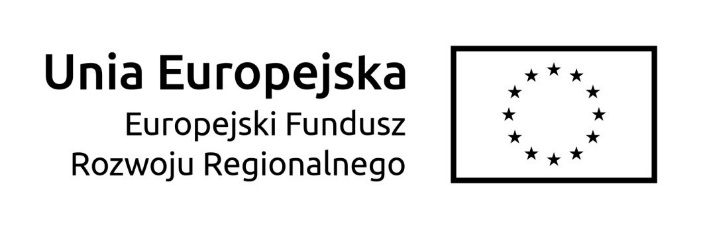 KKraków dnia 10.02.2020WYKONAWCYwww. bip.usdk.plDotyczy postępowania pn. Dostawa aparatury medycznej w ramach projektu nr POIS.09.01.00-00-0247/17 pt. „Utworzenie centrum urazowego dla dzieci w Uniwersyteckim Szpitalu Dziecięcym w Krakowie”  w ramach działania 9.1. Infrastruktura ratownictwa medycznego oś priorytetowa IX Wzmocnienie strategicznej infrastruktury ochrony zdrowia Programu Operacyjnego Infrastruktura i Środowisko 2014 – 2020.Numer postępowania: EZP-271-2-10/PN/2020Postępowanie o udzielenie zamówienia prowadzone jest w trybie przetargu nieograniczonego na podstawie przepisów ustawy z dnia 29 stycznia 2004 r. Prawo zamówień publicznych (t.j. Dz.U. 2019 poz.1843 z późn. zm.) zwanej ustawą lub ustawą pzp. Zamówienie o wartości nie przekraczającej wyrażonej w złotych równowartości  kwoty 139 000 euro.ODPOWIEDZI  2NA PYTANIA WNIESIONE DO SIWZZamawiający udziela poniżej odpowiedzi na wniesione zapytania o wyjaśnienie treści specyfikacji istotnych warunków zamówienia.PYTANIE 1§ 11 ust. 1 pkt B wzoru umowy - W naszej opinii zaproponowana kara umowna w przypadku zwłoki w dostawie jest rażąco wysoka. Przyjęło się, że na rynku wyrobów medycznych wynosi ona ok. 0,1- 0,2 % wartości przedmiotu umowy za każdy dzień zwłoki. W związku z tym proponujemy, aby obniżyć karę umowną do przyjętego w branży poziomu.ODPOWIEDŹ 1WYJAŚNIENIE: Zamawiający nie wyraża zgody. Treść  SIWZ pozostaje bez zmian.PYTANIE 2§5 ust. 17 wzoru umowy Powierzenie usunięcia wad osobom trzecim, nie posiadającym kompetencji odpowiednich do obsługi serwisowej urządzenia będącego przedmiotem postępowania może skutkować nieprawidłowym działaniem sprzętu i naruszeniem zasad bezpieczeństwa obsługi i pacjentów, co nie leży w interesie Zamawiającego. Ponieważ Wykonawca nie będzie w takim wypadku mógł utrzymać odpowiedzialności za bezpieczeństwo i jakość pracy przedmiotu dostawy, utrzymanie zapisu w niezmienionej formie uniemożliwi Wykonawcy złożenie oferty. W związku z powyższym prosimy więc o następującą zmianę treści punktu:Jeżeli Wykonawca po wezwaniu  do usunięcia wad, nie usunie wad w terminach umownych  (zakończenie działań serwisowych), Zamawiający jest uprawniony do powierzenia usunięcia wad 
w drodze naprawy innemu serwisowi wykonującemu usługi naprawy sprzętu tego samego rodzaju, posiadającemu bieżącą autoryzację producenta na ryzyko i koszt Wykonawcy, bez utraty uprawnień wynikających z gwarancji i zachowując uprawnienia przysługujące mu na podstawie umowy, 
a w szczególności roszczenia z tytułu rękojmi za wady fizyczne.ODPOWIEDŹ 2Zamawiający wyraża zgodę na zmianę treści punktu:ZMIANA: Załącznik nr 1 do SIWZ  ust. 17  §5  umowy (IPU)  otrzymuje poniższe brzmienie:„Jeżeli Wykonawca po wezwaniu  do usunięcia wad, nie usunie wad w terminach umownych  (zakończenie działań serwisowych), Zamawiający jest uprawniony do powierzenia usunięcia wad w drodze naprawy innemu serwisowi wykonującemu usługi naprawy sprzętu tego samego rodzaju, który oddeleguje do wykonania Inżyniera Serwisu z imiennym Certyfikatem / Świadectwem, potwierdzającym posiadanie kwalifikacji do naprawy sprzętu tego samego rodzaju wydanym przez Producenta lub Autoryzowanego Przedstawiciela Producenta na ryzyko i koszt Wykonawcy, bez utraty uprawnień wynikających z gwarancji i zachowując uprawnienia przysługujące mu na podstawie umowy, a w szczególności roszczenia z tytułu rękojmi za wady fizyczne.”PYTANIE 3 Czy w związku z faktem iż zamawiane urządzenie do resuscytacji krążeniowo- oddechowej będzie wykorzystywane w ramach centrum urazowego dla dzieci, czy Zamawiający będzie wymagał potwierdzenia bezpiecznego i efektywnego zastosowania oferowanego urządzenia podczas prowadzonej resuscytacji na pacjentach pediatrycznych w formie oryginalnych certyfikatów i/lub zgodności w ramach obowiązujących norm w tym zakresie (nie jedynie w formie zaświadczenia dystrybutora, czy producenta)?ODPOWIEDŹ 3WYJASNIENIE: Nie, Zamawiający nie będzie wymagał innych dokumentów niż wymagane przez Ustawę z dnia 20 maja 2010 r. o wyrobach medycznych.PYTANIE 4Czy w związku z faktem iż urządzenie do resuscytacji w znakomitej większości będzie wykorzystywane do reanimacji dzieci, czy Zamawiający będzie wymagał od Wykonawcy przedstawienia odpowiednich wyników badań klinicznych potwierdzających, iż rzeczone urządzenie może być bezpiecznie używane podczas reanimacji pacjentów pediatrycznych w różnym wieku i nie będzie prowadziło do komplikacji w procesie resuscytacji?ODPOWIEDŹ 4WYJASNIENIE: Nie, Zamawiający nie będzie wymagał innych dokumentów niż wymagane przez Ustawę z dnia 20 maja 2010 r. o wyrobach medycznych. I zgodnie z Art. 90 ust. 1 Zamawiający przedmiot zamówienia będzie użytkował zgodnie z przewidzianym zastosowaniem i będzie przestrzegał instrukcji użytkownika.PYTANIE 5W związku z faktem iż obecnie brak jest wskazań do reanimacji dzieci za pomocą urządzeń do mechanicznej kompresji zarówno w ramach wytycznych Polskiej, jak i Europejskiej Rady resuscytacji z 2015 roku, czy Zamawiający będzie wymagał dokumentu jasno potwierdzającego, iż oferowane urządzenie zostało zatwierdzone przez stosowny organ (po przeprowadzonych badaniach klinicznych) do bezpiecznego użytkowania w trakcie prowadzenia resuscytacji pacjentów pediatrycznych?  ODPOWIEDŹ 5WYJASNIENIE: Nie, Zamawiający nie będzie wymagał innych dokumentów niż wymagane przez Ustawę z dnia 20 maja 2010 r. o wyrobach medycznych. I zgodnie z Art. 90 ust. 1 Zamawiający przedmiot zamówienia będzie użytkował zgodnie z przewidzianym zastosowaniem i będzie przestrzegał instrukcji użytkownika.PYTANIE 6Dotyczy części 1.  (ZADANIE 1 ) Czy zamawiający dopuści zaoferowanie wysokiej klasy aparatu renomowanego producenta o bezprzewodowej transmisji obrazów.ODPOWIEDŹ 6 WYJAŚNIENIE: Tak, Zamawiający dopuszcza aparat o bezprzewodowej transmisji obrazów.PYTANIE  7Dotyczy części 1.  (ZADANIE 1 ) Czy zamawiający dopuści zaoferowanie wysokiej klasy aparatu renomowanego producenta o wadze aparatu wraz z 7 calowym ekranem dotykowym 700g.ODPOWIEDŹ 7WYJASNIENIE: Nie, Zamawiający nie dopuszcza aparatu ważącego więcej niż 450 [g]PYTANIE  8Dotyczy części 1.  (ZADANIE 1 ) Czy zamawiający dopuści zaoferowanie wysokiej klasy aparatu renomowanego producenta pracujący w trybie głowicy convex, liniowej i sektorowej o zakresie częstotliwości 2 6 MHz.ODPOWIEDŹ  8WYJAŚNIENIE: Nie, Zamawiający nie dopuszcza aparatu pracującego w trybie głowicy liniowej w zakresie częstotliwości 2-6 [MHz]PYTANIE  9Dotyczy części 1.  (ZADANIE 1 ) Czy zamawiający dopuści zaoferowanie urządzenia współpracującego z tabletem iPad. Tablety klasy Apple iPad są coraz częściej i coraz chętniej wykorzystywane w placówkach medycznych, również dla urządzeń diagnostyki obrazowej. Samo urządzenie posiada certyfikat zgodności ze standardem EN60601-1 lub równoważnym, a z tabletem łączy się bezprzewodowo.ODPOWIEDŹ 9WYJAŚNIENIE: Tak, Zamawiający dopuszcza aparat współpracujący z tabletem iPad lub równoważnym.Z poważaniemZ-ca Dyrektora ds. Infrastruktury i InwestycjiJan Zasowski